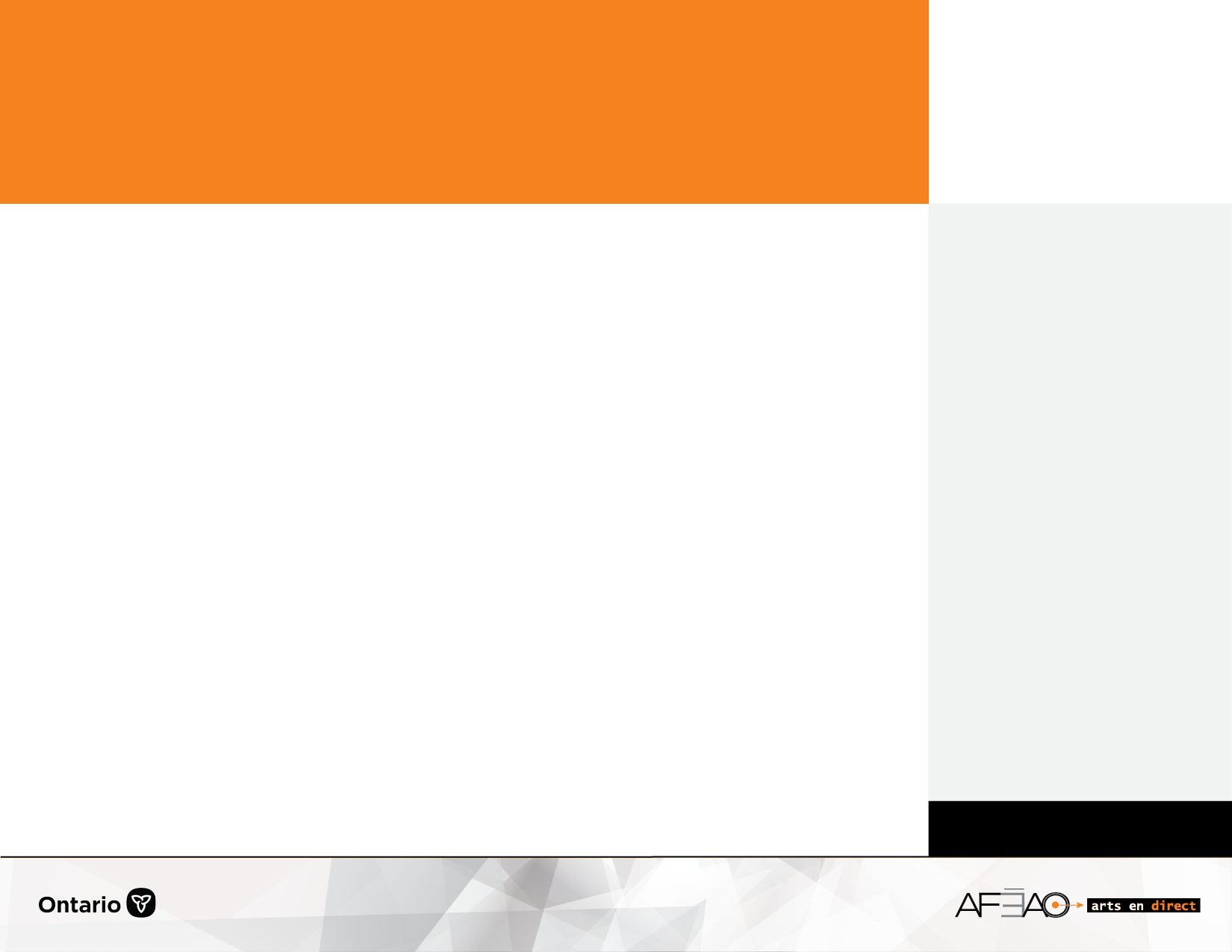 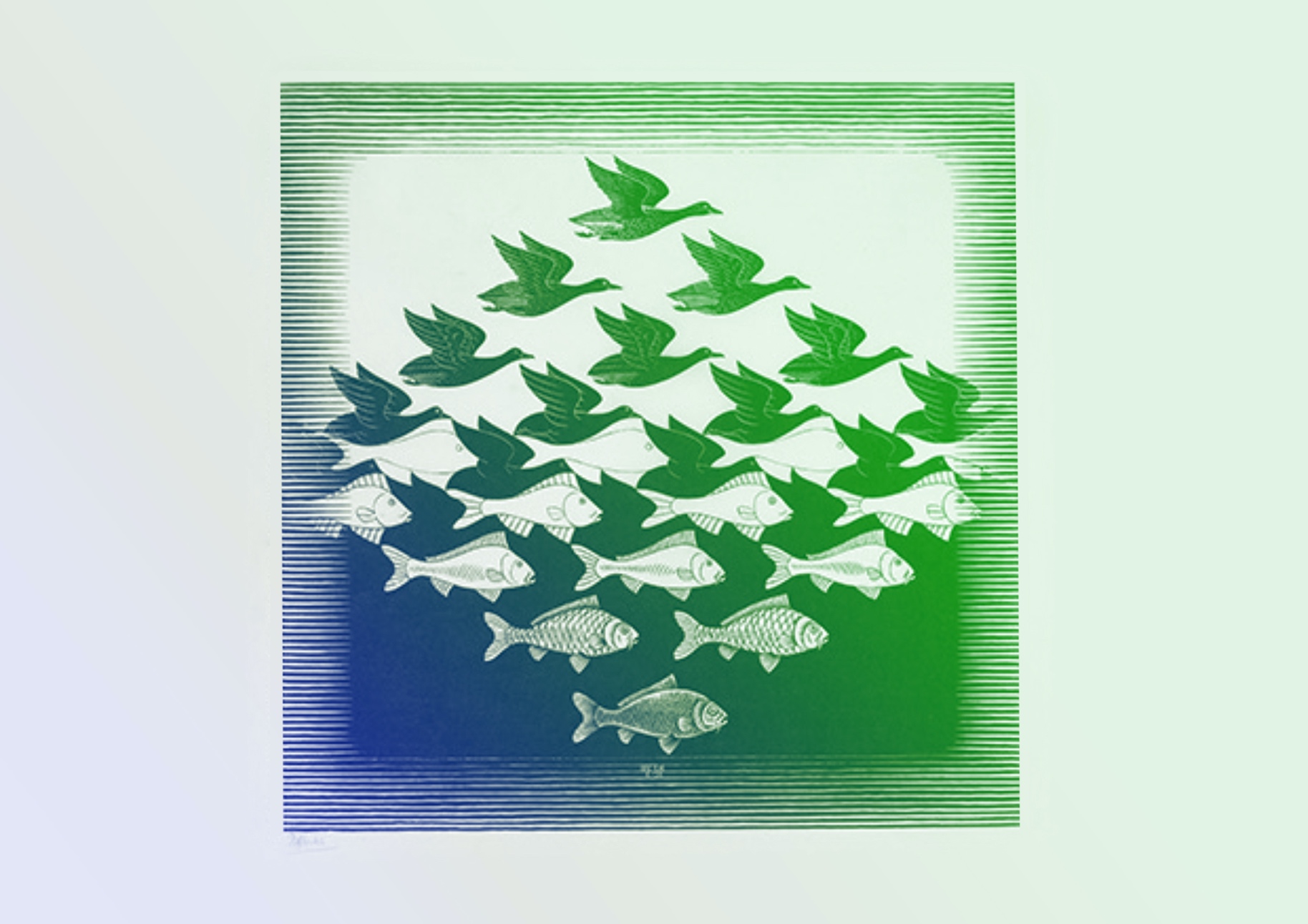 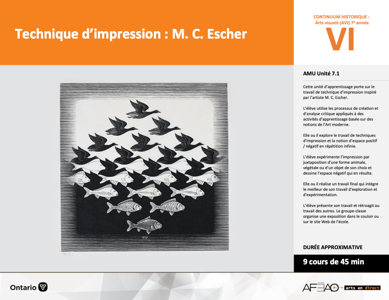   Table des matières 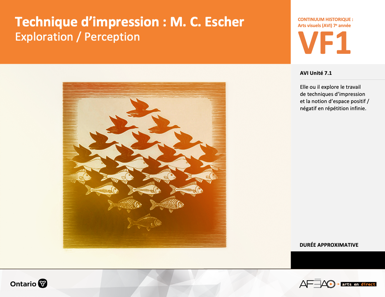 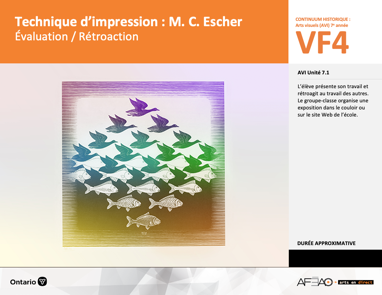 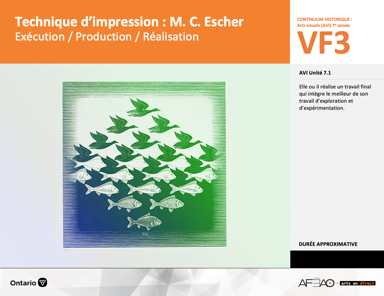 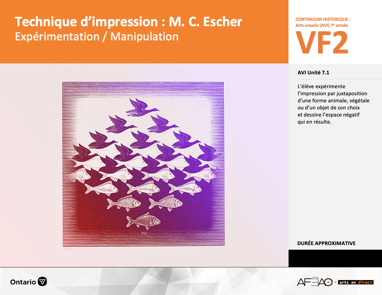 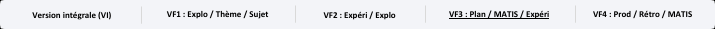 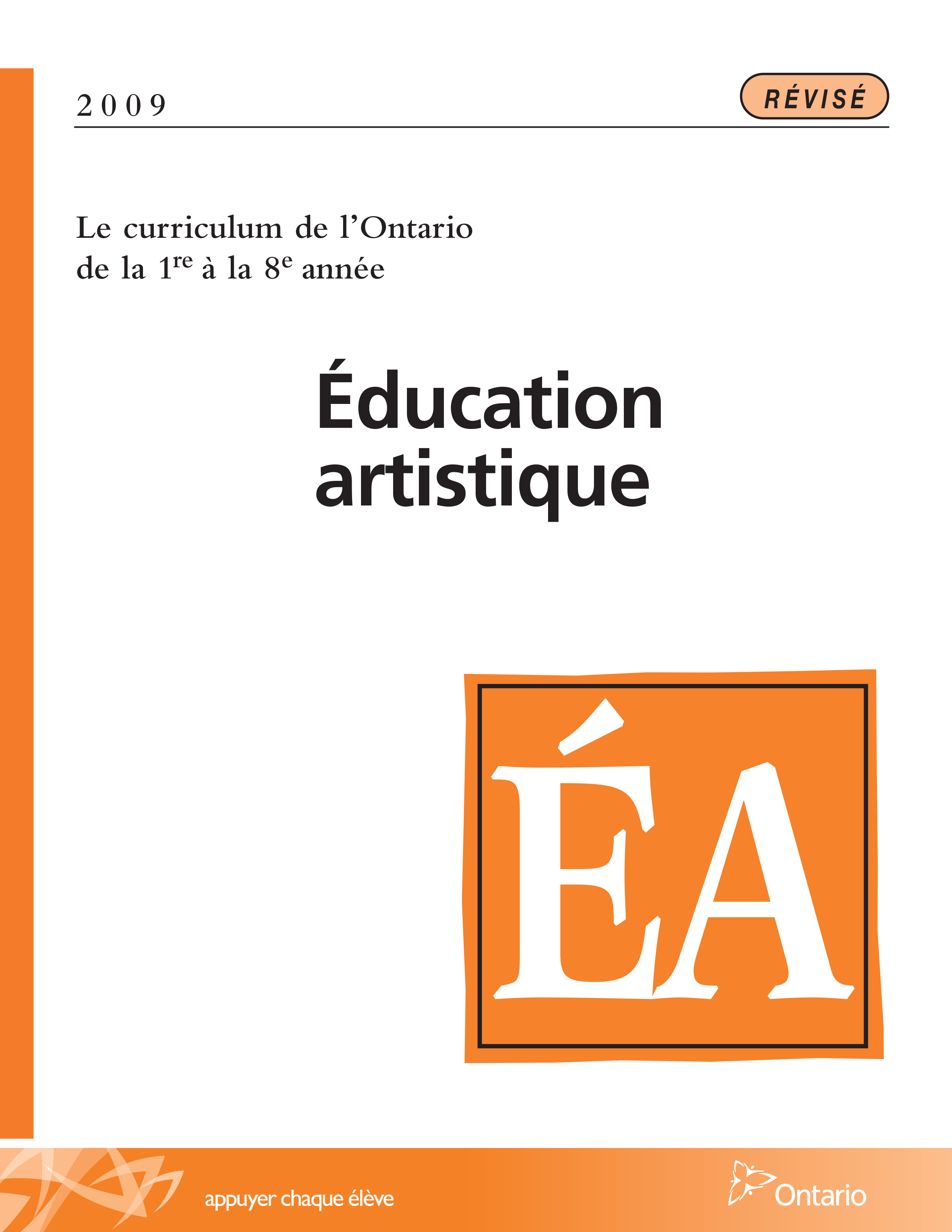 Description Liste des attentes et contenusArt visuels - 7e annéeTableau des fondements théoriques à l’étudeArt visuels - 7e annéeDéroulementExécution / Production / Réalisation DescriptionCette unité d’apprentissage porte sur le travail de technique d’impression inspiré par l’artiste M. C. Escher. L’élève utilise les processus de création et d’analyse critique appliqués à des activités d’apprentissage basée sur des notions de l’Art moderne. Elle, il ou iel explore le travail de techniques d’impression et la notion d’espace positif / négatif en répétition infinie. L’élève expérimente l’impression par juxtaposition d’une forme animale, végétale ou d’un objet de son choix et dessine l’espace négatif qui en résulte. Elle, il ou iel réalise un travail final qui intègre le meilleur de son travail d’exploration et d’expérimentation. L’élève présente son travail et rétroagit au travail des autres. Le groupe-classe organise une exposition dans le couloir ou sur le site Web de l’école.Description de chaque étape du déroulement VF (fragmentée) VF3 : Exécution / Production / RéalisationElle, il ou iel réalise un travail final qui intègre le meilleur de son travail d’exploration et d’expérimentation.Liste des attentes et contenus À la fin de la 7e année, l’élève doit pouvoir :ARTS VISUELSAttentes :B1. produire diverses œuvres en deux ou trois dimensions en appliquant les fondements à l’étude et en suivant le processus de création artistique. B2. communiquer son analyse et son appréciation de diverses œuvres d’art en utilisant les termes justes et le processus d’analyse critique. B3. expliquer la dimension sociale et culturelle des arts visuels ainsi que les fondements à l’étude dans diverses œuvres d’art d’hier et d’aujourd’hui, provenant d’ici et d’ailleurs.CONTENUS D’APPRENTISSAGEPour satisfaire aux attentes, l’élève doit pouvoir :Production et expression B1.1 recourir au processus de création artistique pour réaliser diverses œuvres d’art. B1.3 élaborer des œuvres en utilisant une variété d’éléments clés, de principes esthétiques et de techniques pour créer une illusion optique.B1.4 utiliser des techniques complexes dans la création de ses propres œuvres. Analyse et appréciationB2.1 recourir au processus d’analyse critique pour analyser et apprécier diverses œuvres d’art. B2.3 exprimer de différentes façons son appréciation d’œuvres d’arts visuels contemporaines.Connaissance et compréhensionB3.1 commenter l’utilisation de techniques et d’éléments clés créant des effets particuliers.  Tableau des fondements théoriques à l’étudeDéroulementExécution / Production / RéalisationMatériel, outil, équipementPrévoyez remettre l’évaluation du travail d’impression – harmonie de couleur pour l’espace positif, harmonie de couleur pour l’espace négatif, 
autre(s) idée(s).Prévoyez le matériel, les outils et l’équipement suivants : (voir : TECHIMPR_VF2_Annexe1)encre aux fins d’impression (jaune, rouge, bleue), quelques rouleaux et assiettes de styromousse (recyclées) par couleur;1 carton blanc (2 plis sans fini glacé) format lettre, légal ou tabloïde dépendant du temps dont vous disposez pour faire faire le travail final 
en technique d'impression;une boîte de pastels gras par élève;plaque de linoléum – matrice de chaque élève.Prévoyez faire travailler les élèves en équipe de deux et d’organiser la classe en stations d’impression selon la couleur d’encre utilisée : chaque station serait composée de 6 pupitres ou 2 tables (6 ou 8 X 4 pieds);des papiers journaux pour protéger la surface de travail;4 assiettes styromousse, 4 rouleaux, 4 tubes d’encre de même couleur;des serviettes et guenilles pour nettoyer.Enseignante / Enseignant Distribuez l’évaluation du travail d’impression et répondez aux questions selon les besoins.Expliquez que l’élève avec sa ou son partenaire, réalise son travail final en technique d’impression à partir du meilleur de son travail d’expérimentation.Distribuez la matrice et la feuille deux (2) plis sur laquelle imprimer la matrice selon le concept de « pavage » de M. C. Escher.Circulez, supervisez et répondez aux questions au besoin. Utilisez l’Annexe 2 intitulée : Grille d’observation du travail des élèves 
(voir : TECHIMPR_VF1_Annexe2).Élève Consulte l’évaluation de ton travail d’impression et prévois des ajustements à ton travail final au besoin.Avec ta ou ton partenaire entraidez-vous pour réaliser le travail d’impression.Réalise la composition sous forme de « pavage » à la manière de M. C. Escher.Procède ensuite au nettoyage.Passe ensuite au travail par rapport à l’espace négatif.Remets aux fins d’évaluation finale, ton travail d’impression inspiré par de l’œuvre de M. C. Escher.DOCUMENTS D’ACCOMPAGNEMENTTECHIMPR_VF2_Annexe1TECHIMPR_VF1_Annexe2ART VISUELS 
FONDEMENTS À L’ÉTUDE 7E ANNÉEART VISUELS 
FONDEMENTS À L’ÉTUDE 7E ANNÉEART VISUELS 
FONDEMENTS À L’ÉTUDE 7E ANNÉEART VISUELS 
FONDEMENTS À L’ÉTUDE 7E ANNÉEART VISUELS 
FONDEMENTS À L’ÉTUDE 7E ANNÉEART VISUELS 
FONDEMENTS À L’ÉTUDE 7E ANNÉEART VISUELS 
FONDEMENTS À L’ÉTUDE 7E ANNÉEÉléments clésÉléments clésÉléments clésÉléments clésÉléments clésÉléments clésÉléments clésÉléments clésÉléments clésÉléments clésÉléments clésÉléments clésÉléments clésÉléments clésÉléments clésÉléments clésÉléments clésÉléments clésÉléments clésÉléments clésÉléments clésÉléments clésÉléments clésLigneLigneFormeFormeFormeCouleurCouleurCouleurCouleurCouleurCouleurCouleurTextureTextureTextureTextureEspaceEspaceEspaceEspaceEspaceEspaceEspace•••type
direction
qualité•••••géométrique
organique
composée
symétrique, asymétrique
volumegéométrique
organique
composée
symétrique, asymétrique
volume•
•
•
•
•
•primaire, secondaire
nuance
chaude, froide, neutre
monochrome, complémentaire
roue chromatique
analogue primaire, secondaire
nuance
chaude, froide, neutre
monochrome, complémentaire
roue chromatique
analogue primaire, secondaire
nuance
chaude, froide, neutre
monochrome, complémentaire
roue chromatique
analogue primaire, secondaire
nuance
chaude, froide, neutre
monochrome, complémentaire
roue chromatique
analogue primaire, secondaire
nuance
chaude, froide, neutre
monochrome, complémentaire
roue chromatique
analogue primaire, secondaire
nuance
chaude, froide, neutre
monochrome, complémentaire
roue chromatique
analogue •
••
•qualité
luminositéqualité
luminosité•••••dimension
plan
perspective linéaire à un point de fuite
valeur
centre d’intérêtdimension
plan
perspective linéaire à un point de fuite
valeur
centre d’intérêtdimension
plan
perspective linéaire à un point de fuite
valeur
centre d’intérêtdimension
plan
perspective linéaire à un point de fuite
valeur
centre d’intérêtdimension
plan
perspective linéaire à un point de fuite
valeur
centre d’intérêtdimension
plan
perspective linéaire à un point de fuite
valeur
centre d’intérêtPrincipe esthétiquePrincipe esthétiquePrincipe esthétiquePrincipe esthétiquePrincipe esthétiqueForme de représentation et techniqueForme de représentation et techniqueForme de représentation et techniqueForme de représentation et techniqueForme de représentation et techniqueForme de représentation et techniqueForme de représentation et techniqueForme de représentation et techniqueForme de représentation et techniqueForme de représentation et techniqueForme de représentation et techniqueForme de représentation et techniqueForme de représentation et techniqueForme de représentation et techniqueForme de représentation et techniqueForme de représentation et techniqueForme de représentation et techniqueForme de représentation et technique•••••contraste
répétition
variété
équilibre
unitécontraste
répétition
variété
équilibre
unitécontraste
répétition
variété
équilibre
unitécontraste
répétition
variété
équilibre
unité•
•
•
•
•
•dessin : dessin de contours
peinture : lavis, lavis avec sel, détrempe
impression : linogravure
collage : découpage
sculpture : pâte à modeler, mosaïque, neige
animation : argile, logiciel, ordinateurdessin : dessin de contours
peinture : lavis, lavis avec sel, détrempe
impression : linogravure
collage : découpage
sculpture : pâte à modeler, mosaïque, neige
animation : argile, logiciel, ordinateurdessin : dessin de contours
peinture : lavis, lavis avec sel, détrempe
impression : linogravure
collage : découpage
sculpture : pâte à modeler, mosaïque, neige
animation : argile, logiciel, ordinateurdessin : dessin de contours
peinture : lavis, lavis avec sel, détrempe
impression : linogravure
collage : découpage
sculpture : pâte à modeler, mosaïque, neige
animation : argile, logiciel, ordinateurdessin : dessin de contours
peinture : lavis, lavis avec sel, détrempe
impression : linogravure
collage : découpage
sculpture : pâte à modeler, mosaïque, neige
animation : argile, logiciel, ordinateurdessin : dessin de contours
peinture : lavis, lavis avec sel, détrempe
impression : linogravure
collage : découpage
sculpture : pâte à modeler, mosaïque, neige
animation : argile, logiciel, ordinateurdessin : dessin de contours
peinture : lavis, lavis avec sel, détrempe
impression : linogravure
collage : découpage
sculpture : pâte à modeler, mosaïque, neige
animation : argile, logiciel, ordinateurdessin : dessin de contours
peinture : lavis, lavis avec sel, détrempe
impression : linogravure
collage : découpage
sculpture : pâte à modeler, mosaïque, neige
animation : argile, logiciel, ordinateurdessin : dessin de contours
peinture : lavis, lavis avec sel, détrempe
impression : linogravure
collage : découpage
sculpture : pâte à modeler, mosaïque, neige
animation : argile, logiciel, ordinateurdessin : dessin de contours
peinture : lavis, lavis avec sel, détrempe
impression : linogravure
collage : découpage
sculpture : pâte à modeler, mosaïque, neige
animation : argile, logiciel, ordinateurdessin : dessin de contours
peinture : lavis, lavis avec sel, détrempe
impression : linogravure
collage : découpage
sculpture : pâte à modeler, mosaïque, neige
animation : argile, logiciel, ordinateurdessin : dessin de contours
peinture : lavis, lavis avec sel, détrempe
impression : linogravure
collage : découpage
sculpture : pâte à modeler, mosaïque, neige
animation : argile, logiciel, ordinateurdessin : dessin de contours
peinture : lavis, lavis avec sel, détrempe
impression : linogravure
collage : découpage
sculpture : pâte à modeler, mosaïque, neige
animation : argile, logiciel, ordinateurdessin : dessin de contours
peinture : lavis, lavis avec sel, détrempe
impression : linogravure
collage : découpage
sculpture : pâte à modeler, mosaïque, neige
animation : argile, logiciel, ordinateurdessin : dessin de contours
peinture : lavis, lavis avec sel, détrempe
impression : linogravure
collage : découpage
sculpture : pâte à modeler, mosaïque, neige
animation : argile, logiciel, ordinateurdessin : dessin de contours
peinture : lavis, lavis avec sel, détrempe
impression : linogravure
collage : découpage
sculpture : pâte à modeler, mosaïque, neige
animation : argile, logiciel, ordinateurdessin : dessin de contours
peinture : lavis, lavis avec sel, détrempe
impression : linogravure
collage : découpage
sculpture : pâte à modeler, mosaïque, neige
animation : argile, logiciel, ordinateur